Oblastný futbalový zväz Vranov nad Topľou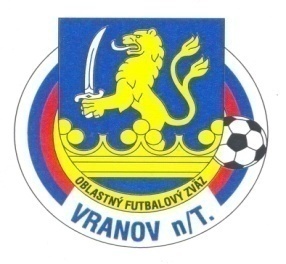 ul.Dr.C.Daxnera 86/4, 093 01 Vranov nad Topľoutel: 0908 183 691 , mail: obfzvranov@gmail.com                          Úradná správa ObFZ Vranov nad Topľou                                         Č.15 zo dňa 15.11.2018        Sekretariát ObFZ Vranov nad Topľou Sekretariát ObFZ Vranov nad Topľou oznamujeme všetkým klubom  na splatnosť zberných faktúr za mesiac október 2018 a na ich včasné vyplatenie z dôvodu vyplácania delegovaných osôb.Ku dňu 15.11.2018 neevidujeme uhradu faktúr týchto klubovD.Klčovo,Čaklov,Tatran Zamutov,Bystré, Roma Zamutov,V.Žipov,Hlinné a Soľ.